Обробка мультимедіа даних засобами zoomZOOM (https://zoom.us/ru-ru/meetings.html) є хмарною технологією призначеною для організації відео конференцій. Для приватних потреб вона може використовуватись безкоштовно. Цей програмний продукт може використовуватись для оформлення відео лекцій та лабораторних робіт. Хід виконання.Завантажити програму ZOOM  та вибрати «Новая конференция»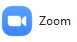 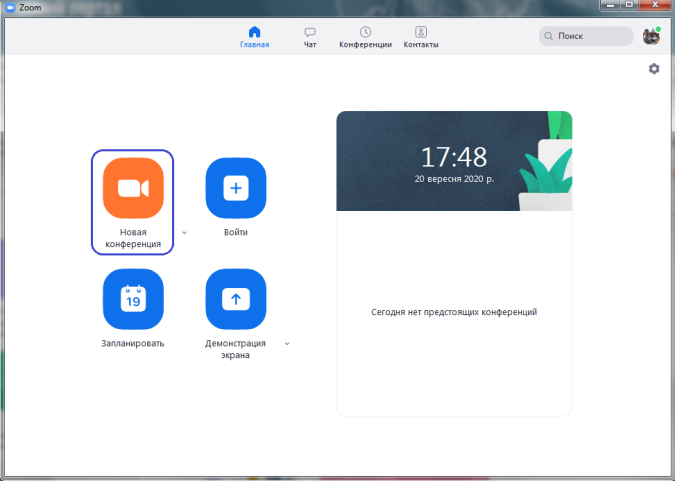 Для накладання власних аудіо даних потрібно використовувати або вбудований мікрофон (ноутбук) або зовнішній мікрофон. Для підключення натиснути Войти с использованием звука компьютера 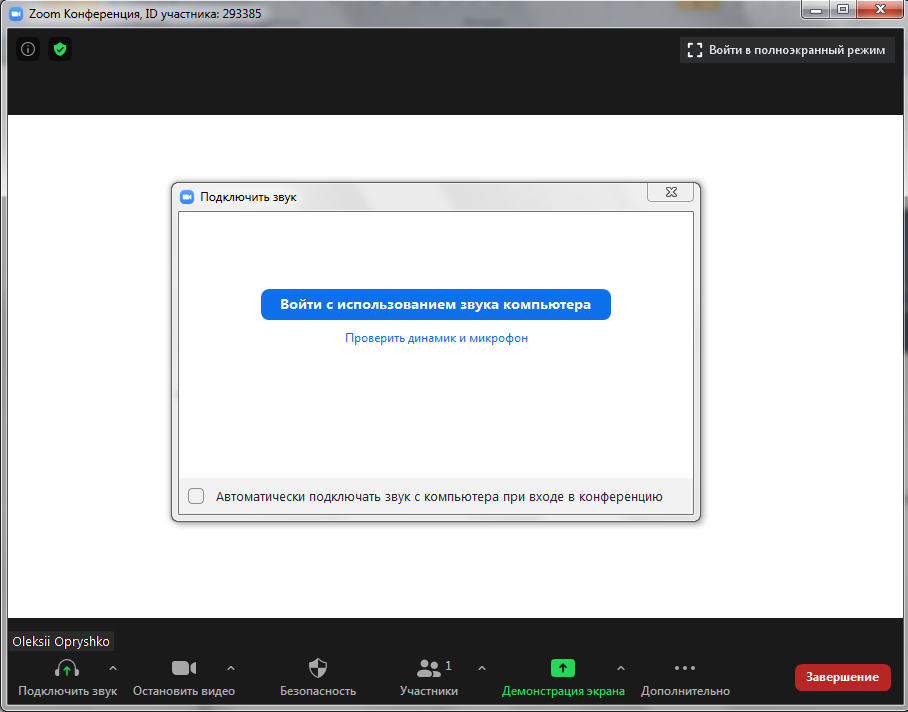 Включити режим демонстрації екрана (виділено на попередньому рисунку зеленим кольором). Вибрати вікно Экран, (виділене на скрін копії екрану фіолетовою рамкою).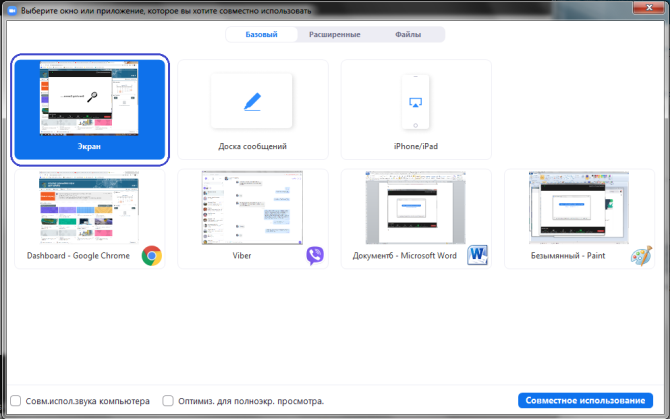 В режимі «демонстрація екрану» по контуру з’являється смуга салатового кольору  та службові сповіщення. При цьому можна включити запис відео та звуку (Почати/зупинити запис – комбінація клавіш Alt+R, для паузи запису - Alt+P). На створюваному користувачем відеороліку салатової рамки та службових сповіщень zoom не буде.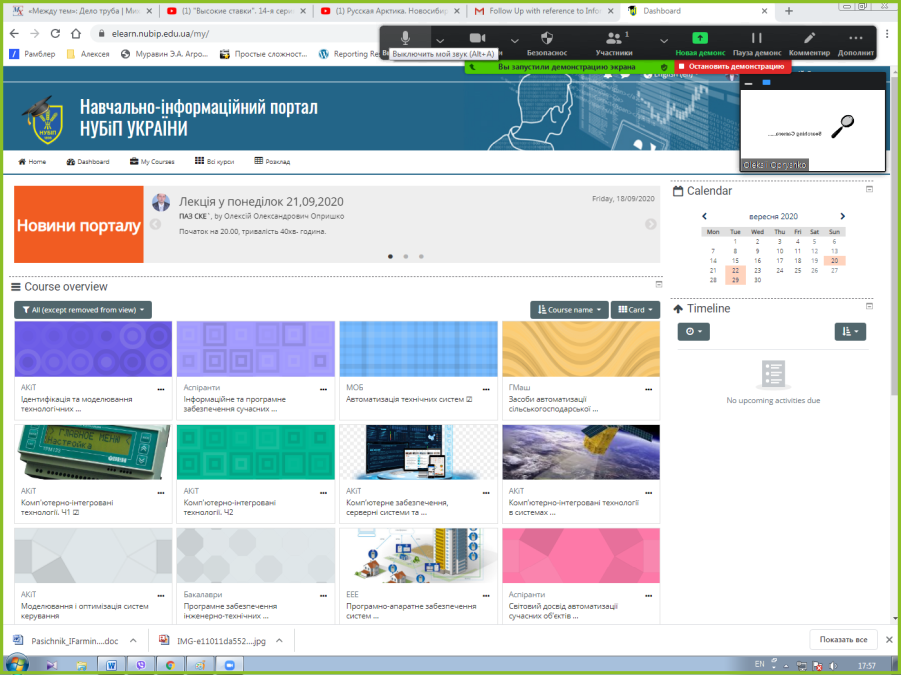 При потребі записати власне аудіо супроводження для роликів з YouTube чи відео/аудіо матеріалів з ПК слід вимкнути звук на програвачі (позначено на скрінкопії екрану фіолетовим кольором). В цьому випадку система запише те що надиктує користувач. Якщо звук програвача не вимкнути в кінцевому файлі буде накладено і звук кліпу.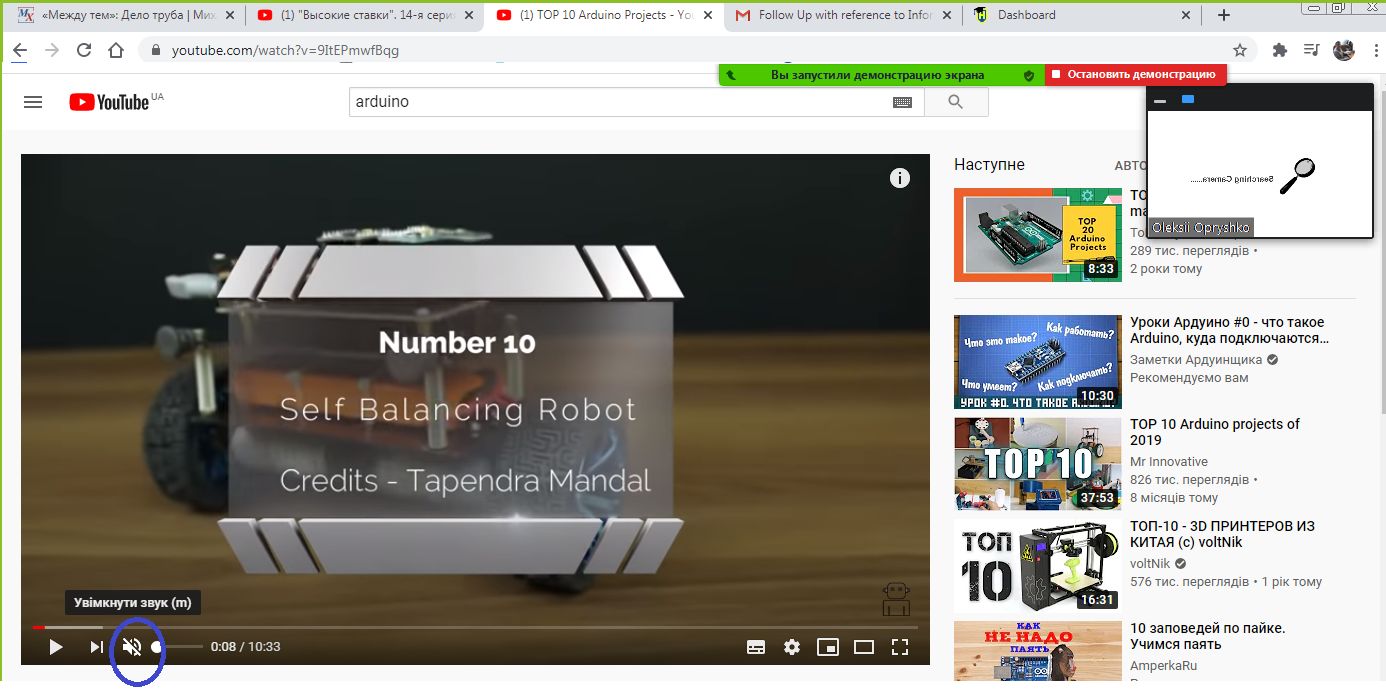 По завершенні натиснути Завершить демонстрацию та Выйти из конференции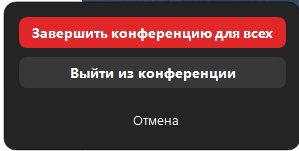 Після завершення система ZOOM власними силами сформує відео файл.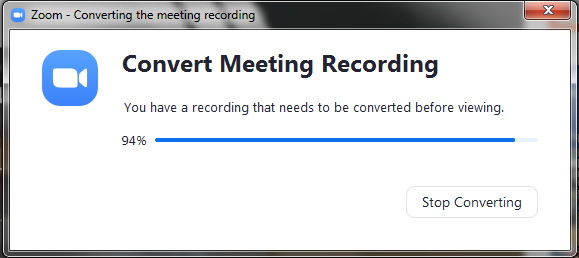 За замовчуванням готовий відеофайл буде зберігатися у відповідній папці ZOOM користувача. Він може бути перейменований та розміщений на порталі http://elearn.nubip.edu.ua або безпосередньо, або при використанні посиланнях на google диск тощо.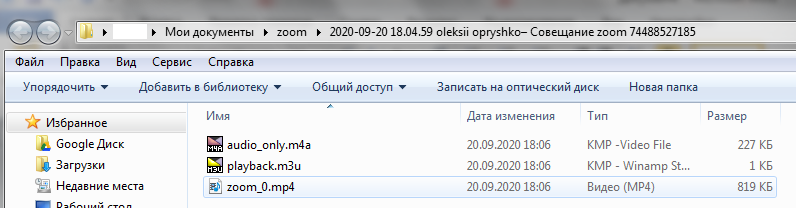 